FORMULAIRE DE DEMANDE DE BOURSEINFORMATIONS PERSONNELLES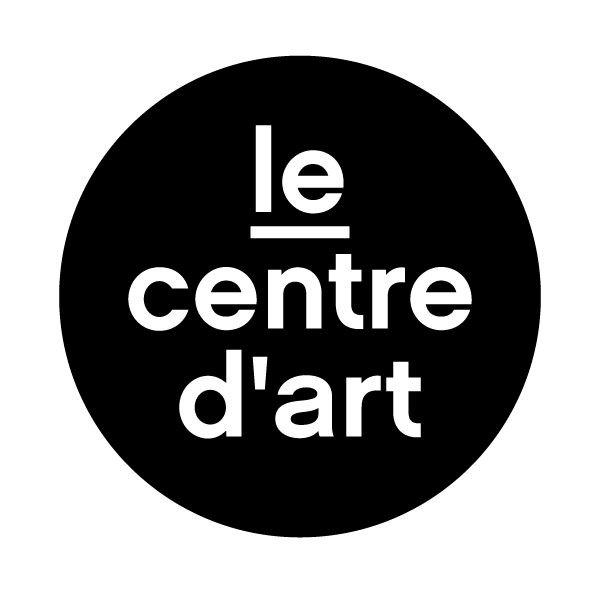 Nom(s)  : ……………………………………………………………               Prénom(s)  : ………………....................................………………................. Date de naissance   : …...../…...../….....                                          Genre  : ☐Masculin                ☐Féminin Adresse:  ...................................................................................................................................................................................................................................................................................................................................................................................................................................................................................................................................................Préciser le quartier  : ...................................................................................................................................................Numéro(s) : .........................  ; ........................ ; ........................ (souligner le numéro Whatsapp)Email (s):  .............................................................................................................................................................................. Emploi/Occupation : ........................................................................................................................................................SITUATION FAMILIALENombre de personnes dans la maison: …………………………………………………………………………………………………………………………… Combien de personnes contribuent financièrement aux besoins de la maison : ……………………………………. Métier/emploi des personnes qui contribuent…………………………………………………………………………………………………….………..OEUVRES/TRAVAUXMerci  de fournir 5 œuvres ou   travaux qui  permettent  d’appréhender le  travail du candidat. Les travaux ne doivent pas mentionner le nom de l’auteur.EQUIPEMENTS PERSONNELS (Précisez les équipements que vous possédez ou que vous pouvez avoir à disposition durant toute la durée du cours) Ordinateur (précisez PC ou MAC) :……………………………………………....  Smartphone Appareil photo (précisez marque et modèle) ……………………………………………………….MOTIVATIONSLa demande concerne le cours/l’atelier   :Bénéficiez-vous d’une  aide financière pour ce cours ? Si oui, de combien   ?Ave z - vou s déj à eu le dro i t à une bou r s e au Centre d’Art ? Si oui,  mer c i  de pré c i s e r  pou r  que l (s) cou r s et en quelle an n é e ........................................................................................................................................................................................................................................................................................................................................................................................................................................................................................................................................................................................................................................................................................................................................................................................................................................................................................................................................................................................................................................................Que lle( s )  dis c i pli n e ( s )  art i s t i que ( s )  prati que z - vou s   ?  Par l e z  nous  en. ............................................................................................................................................................................................................................................................................................................................................................................................................................................................................................................................................................................................................................................................................................................................................................................................................................................Pou r q u o i  sou h a i t e z - vous sui v r e le cou r s/l ’ a t e l i e r  au Cen t r e d’A rt ?........................................................................................................................................................................................................................................................................................................................................................................................................................................................................................................................................................................................................................................................................................................................................................................................................................................................................................................................................................................................................................................................................................................................................................................................................................................................................................................................................................................................................................................................................................................................................................................................................................................................................................ENGAGEMENTJ’ a t t e s t e qu e to u te s in f o r m a t io n s re n s e i g n é e s su r  ce   fo r m u l a i r e so n t vr a i e s .  Je so l l i ci t e une bo u r s e po u r  le  co u r s/ l ’ a t e l i e r .......................................................................     et  m’ e n g a ge à su i v r e as s i dûm e n t le s ens ei gnem ent s dan s le re s p e c t des horraires suivants :  ..............................................................................................................................................Date :                                                                                                                     Signature  :